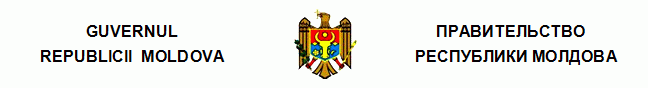 H O T Ă R Î R Ecu privire la regimul de gestionare şi control asupra procedurilor de achiziţii publice nr. 595  din  25.06.99 Monitorul Oficial al R.Moldova nr.67-69/626 din 01.07.1999* * * În scopul intensificării controlului asupra utilizării eficiente a resurselor financiare publice, respectării normelor şi normativelor bugetare, Guvernul Republicii Moldova HOTĂRĂŞTE: 1. Agenţia Naţională pentru Achiziţii Publice: va elabora, aproba şi înregistra, în modul stabilit, la Ministerul Justiţiei Regulamentul privind contractarea bunurilor şi serviciilor de către beneficiarii de stat; în comun cu organele de control financiar, vor exercita controlul permanent şi vor supraveghea respectarea întocmai de către beneficiarii de stat a procedurilor de încheiere şi executare a contractelor de achiziţii publice, stabilite de actele legislative şi normative în vigoare. 2. Beneficiarii de stat specificaţi în Hotărîrea Guvernului Republicii Moldova nr.50 din 27 ianuarie 1999 "Cu privire la achiziţionarea mărfurilor, lucrărilor şi serviciilor pentru necesităţile statului pe anul 1999": vor încheia cu furnizorii respectivi contracte de achiziţionare a bunurilor şi serviciilor, conform regulamentului nominalizat, elaborat de Agenţia Naţională pentru Achiziţii Publice; nu vor admite în nici un mod divizarea mijloacelor financiare prevăzute pentru achiziţionarea bunurilor şi serviciilor, ceea ce ar conduce la diminuarea intenţionată a valorii contractelor respective sub nivel de 100 mii lei pentru una şi aceeaşi categorie de mărfuri, lucrări sau servicii, evitînd aplicarea procedurilor de achiziţie stipulate în Legea nr.1166-XIII din 30 aprilie 1997; la fiecare contract încheiat cu furnizorii de resurse energetice vor anexa în mod obligatoriu Acordul de reglementare a livrării – consumului de resurse energetice, încheiat între organul de administraţie publică şi instituţia bugetară subordonată, conform Hotărîrii Guvernului Republicii Moldova nr.600 din 1 iulie 1997 (Monitorul Oficial, 1997, nr.51-52, art.559). 3. Ministerul Finanţelor şi Agenţia Naţională pentru Achiziţii Publice vor stabili de sine stătător mecanismul de coordonare şi avizare a documentelor necesare pentru finanţarea achiziţiilor respective în conformitate cu mijloacele financiare acumulate. 4. În punctul 4, alineatul trei din Hotărîrea Guvernului Republicii Moldova nr.50 din 27 ianuarie 1999 "Cu privire la achiziţionarea mărfurilor, lucrărilor şi serviciilor pentru necesităţile statului" (Monitorul Oficial, 1999, nr.10-11, art. 91) cuvintele "alocaţiilor bugetare" se substituie prin cuvintele "mijloacelor financiare". 
__________
Hotărîrile Guvernului
595/25.06.99 Hotărîre cu privire la regimul de gestionare şi control asupra procedurilor de achiziţii publice //Monitorul Oficial 67-69/626, 01.07.1999PRIM-MINISTRU AL REPUBLICII MOLDOVAIon STURZA Contrasemnată: Ministrul finanţelorAnatol Arapu 
Chişinău, 25 iunie 1999. Nr.595. 